قامت مطبعتنا بطباعة (38) عنوان كتاب منهجي لكلية الادارة والاقتصاد في جامعة ديالى وخلال فترة قياسية ومن هذه الكتب :- الاقتصاد الكلي  .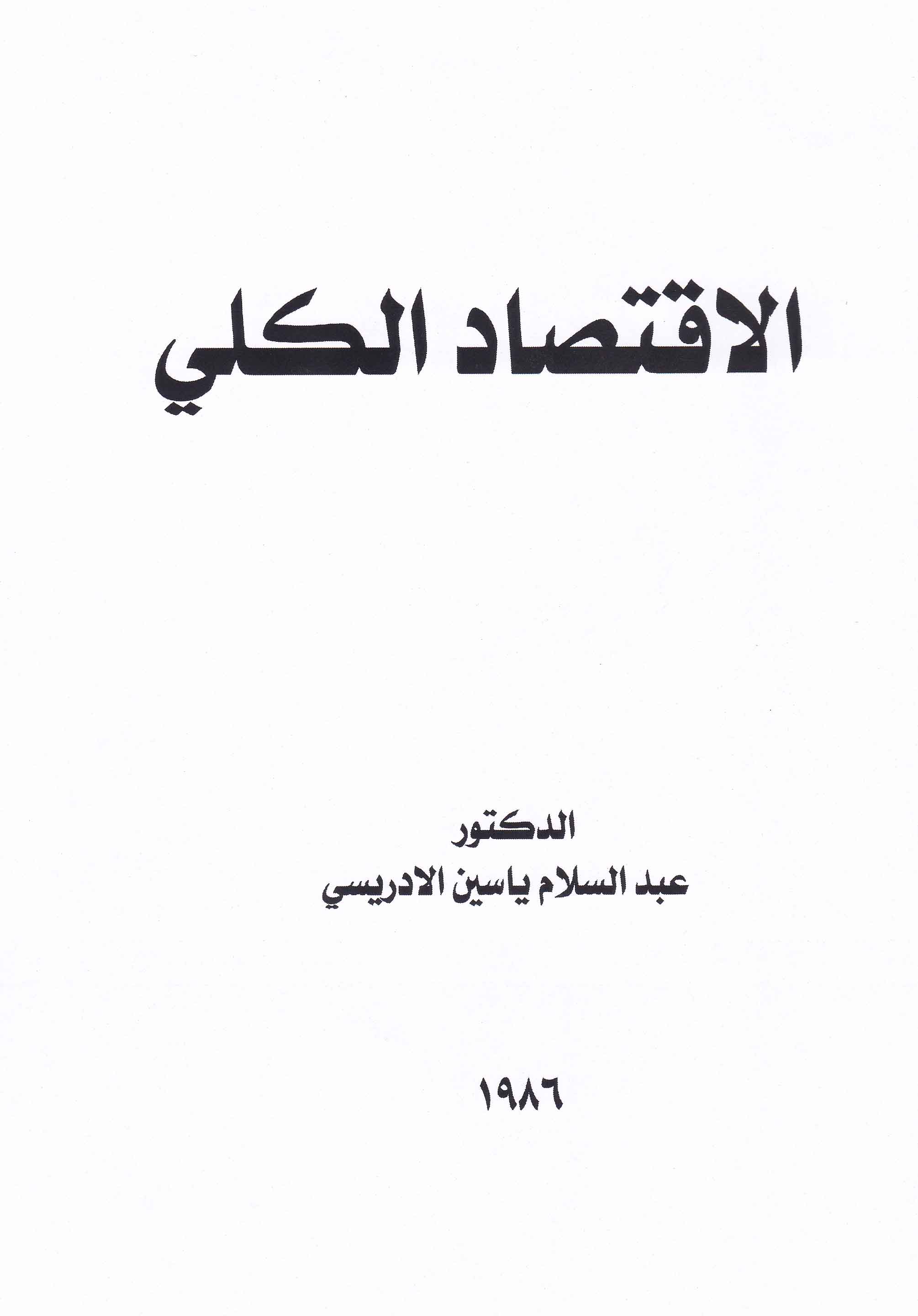 3 -  مقدمة في الاحصاء الرياضي .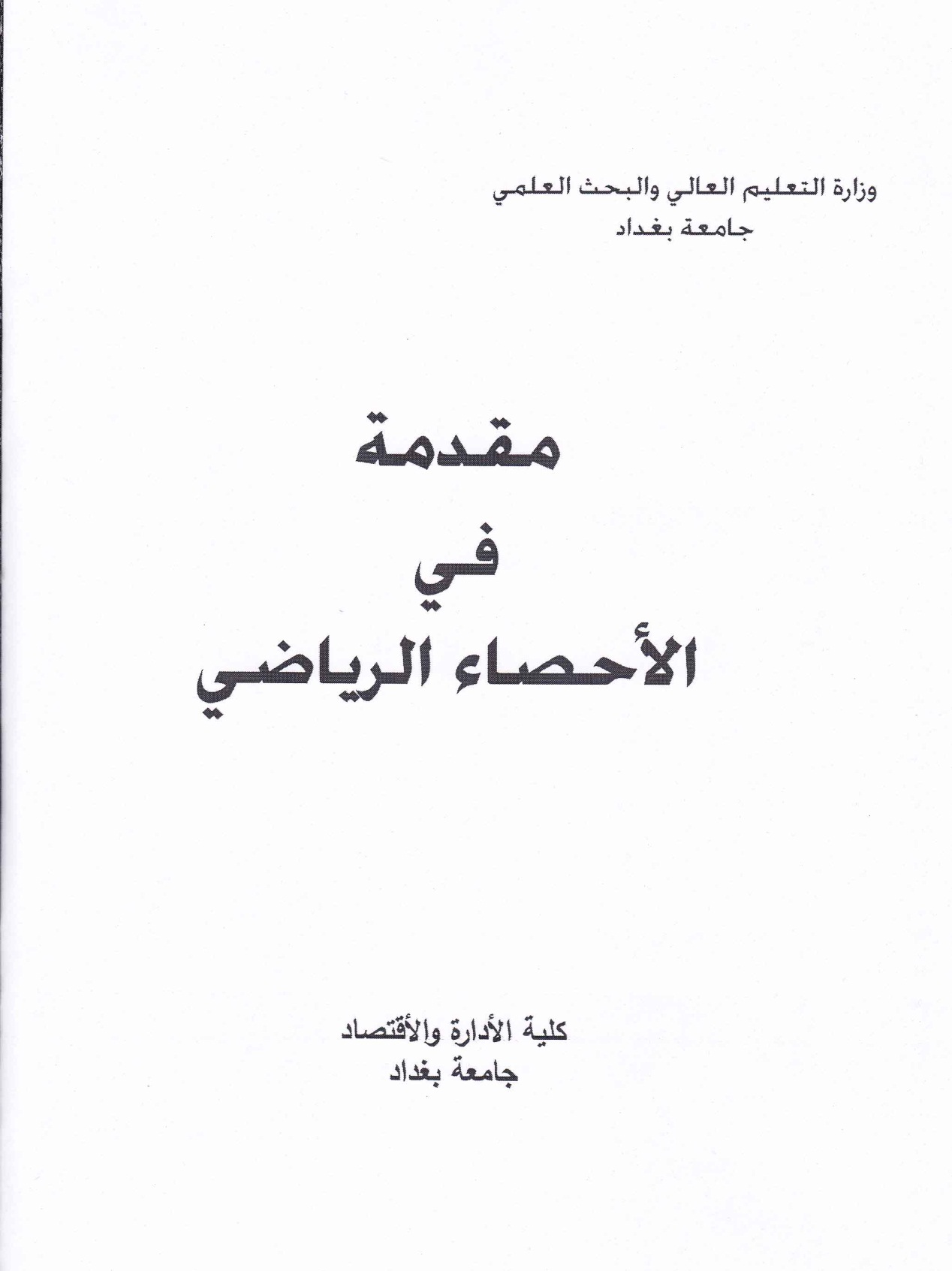 